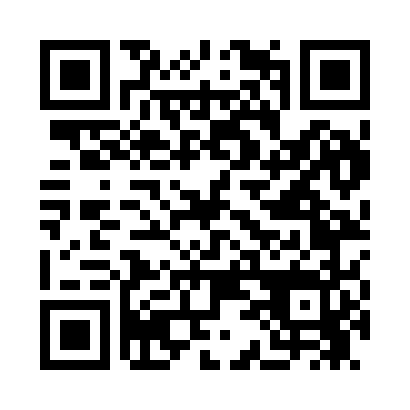 Prayer times for Adkin Hill, Alabama, USAWed 1 May 2024 - Fri 31 May 2024High Latitude Method: Angle Based RulePrayer Calculation Method: Islamic Society of North AmericaAsar Calculation Method: ShafiPrayer times provided by https://www.salahtimes.comDateDayFajrSunriseDhuhrAsrMaghribIsha1Wed4:445:5812:424:237:278:412Thu4:435:5712:424:237:288:423Fri4:425:5612:424:237:298:434Sat4:415:5512:424:237:298:445Sun4:395:5412:424:237:308:456Mon4:385:5312:424:237:318:467Tue4:375:5212:424:237:328:478Wed4:365:5212:424:237:328:489Thu4:355:5112:424:237:338:4910Fri4:345:5012:424:237:348:5011Sat4:335:4912:424:237:348:5112Sun4:325:4812:424:237:358:5213Mon4:315:4812:424:237:368:5314Tue4:305:4712:424:237:378:5315Wed4:295:4612:424:237:378:5416Thu4:285:4612:424:247:388:5517Fri4:285:4512:424:247:398:5618Sat4:275:4412:424:247:398:5719Sun4:265:4412:424:247:408:5820Mon4:255:4312:424:247:418:5921Tue4:245:4312:424:247:419:0022Wed4:245:4212:424:247:429:0123Thu4:235:4212:424:247:439:0224Fri4:225:4112:424:247:439:0225Sat4:225:4112:424:247:449:0326Sun4:215:4012:424:247:459:0427Mon4:205:4012:434:257:459:0528Tue4:205:4012:434:257:469:0629Wed4:195:3912:434:257:479:0730Thu4:195:3912:434:257:479:0731Fri4:185:3912:434:257:489:08